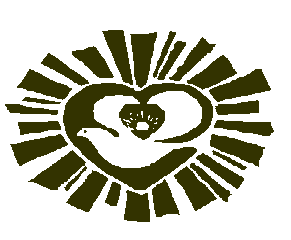  of EducationMahal, Jagatpura, Jaipur-302025Updated CurriculumB.Ed. forAcademic Session 2014-15GYAN VIHAR SCHOOL OF EDUCATIONTeaching and Examination Scheme for B.Ed 1Year ProgramEdition 2014           1Year                                                                                                                                             Sem-I L = Lecture		T = Tutorial		W= Workshop	           CIE = Continuous Internal Evaluation  S = Seminar		P = Practical 	    		                           ESE = End Semester ExaminationGYAN VIHAR SCHOOL OF EDUCATIONTeaching and Examination Scheme for B.Ed 1Year ProgramEdition 2014                 1Year                                                                                                                                            Sem-IIL = Lecture		T = Tutorial		W= Workshop	           CIE = Continuous Internal Evaluation  S = Seminar		P = Practical 	    		                           ESE = End Semester ExaminationEXAMINATION SCHEME-B.Ed. (2014-15)Compulsory Papers & Elective Papers:  All compulsory & elective papers shall be evaluated as follows:- External marks will be awarded at the end semester theory examination.Internal marks will be awarded on the following basis.Computer Literacy & Educational Application (Pr.): Computer Literacy & Educational Application Practical Exam shall be evaluated under the following head:		Components of CIE of Computer Literacy & Educational Application (Pr.):	Mid-Term with viva 					30Attendance						10File work, presentation & Overall performance 					20  60Components of ESE of Computer Literacy & Educational Application (Pr.):Performance of the practical/quiz 			30Viva-voce 						10      40Evaluation of teaching practice: Components of CIE of teaching practice:Attendance						10 Daily  lessons						25  Criticism 						10 Block Teaching 					15  60Components of ESE of teaching practice:Lesson planning 					15				 Presentation 						15Teaching Aids						05Closure of the  lesson					05       40Seminar/presentation/ workshop:Work shall be evaluated on the following topics/ other relevant area: Instructional planning (lesson plan, unit plan & yearly plan)Formulation of instructional objectives and content analysisTeaching skillsMeasurement and evaluation Innovative teachingComponents of CIE of Seminar /Ws/ Presentation/tutorial: 		Attendance							20Presentation skills						40        60Components of ESE of Seminar /Ws/ Presentation/tutorial: Report submission/ File Work				20 Report presentation & viva					20        40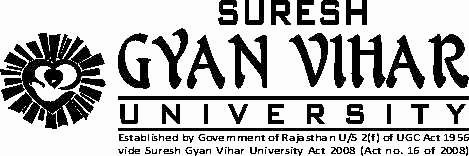 GYAN VIHAR SCHOOL OF EDUCATIONLIST OF COURSES FOR B.Ed PROGRAMEdition-2014                          The first research oriented University of stateDETAILED SYLLABUS2014-15Objectives:To develop the understanding of the concept of educational technology.To use information and communication technology for improving teaching learning process.Understanding the importance of feedback devices (Micro Teaching).To select and plan the appropriate method, teaching aids in context of class room situation.Two questions will be set from each unit and students will be required to answer one question from each unit.Note: Scheme of CIEClass tests 		:	5marksAssignments		:	5marksTwo Mid Terms	:	20marks30marksRecommended Books:The first research oriented University of stateDETAILED SYLLABUS2014-15Objectives: To enable the students to understand about:Understanding of education and its philosophical and sociological basis.Understanding of educational implication of Indian and Western philosophies.Education as a subsystem of society.To understand philosophical thoughts of Indian philosophers.Emerging issues in education.Two questions will be set from each unit and students will be required to answer one question from each unit.Note: Scheme of CIEClass tests 		:	5marksAssignments		:	5marksTwo Mid Terms	:	20marks30marksRecommended Books:The first research oriented University of stateSCHOOL OF DETAILED SYLLABUS2014-15Objectives:To develop an understanding of the basic concepts, methods and principles of Psychology and of Educational Psychology with reference to learning and teaching.To develop an understanding of the nature and process of learning in the context of various learning theories and factors.To develop an understanding about the various factors that affect learner like personality, intelligence, creativity and motivation.To develop necessary skills to evaluate and interpret the learning outcomes.Two questions will be set from each unit and students will be required to answer one question from each unit.Note: Scheme of CIEClass tests 		:	5marksAssignments		:	5marksTwo Mid Terms	:	20marks 30marksRecommended Books:The first research oriented University of stateDETAILED SYLLABUS2014-15Objectives:Acquire knowledge of the concept of Educational Administration and Management.Understanding the role of centre state and local agencies in managing education.Acquire knowledge of administration and supervision of education in Rajasthan.Develop an understanding of the principles and practices of school organization.Two questions will be set from each unit and students will be required to answer one question from each unit.Note: Scheme of CIEClass tests 		:	5marksAssignments		:	5marksTwo Mid Terms	:	20marks 30marksRecommended Books:The first research oriented University of stateDETAILED SYLLABUS2014-15Objectives:The student teachers will have understanding of computer system and its working.The student teachers will be able to understand and operate window.The student will develop skill in using windows and the applications.The student will be able to understand the educational applications of computer.Two questions will be set from each unit and students will be required to answer one question from each unit.Note: Scheme of CIEClass tests 		:	5marksAssignments		:	5marksTwo Mid Terms	:	20marks 30marksRecommended Books:The first research oriented University of stateDETAILED SYLLABUS2014-15Objectives:Understand the basic concept, nature, and scope of educational & vocational guidance.Understand the aims and objectives of educational & vocational guidance.Understand the importance of educational & vocational guidance in the present national scenario.Understand the role and responsibilities of guidance workers in school.Two questions will be set from each unit and students will be required to answer one question from each unit.Note: Scheme of CIEClass tests 		:	5marksAssignments		:	5marksTwo Mid Terms	:	20marks30marks RECOMMENDED BOOKS:The first research oriented University of stateDETAILED SYLLABUS2014-15Objectives:Understand the concept of environment and the problems concerning. Environment through multi disciplinary approach.Develop environmental consciousness in their students.Conduct local surveys; arrange field trips and environmental games and related activities.Two questions will be set from each unit and students will be required to answer one question from each unit.Note: Scheme of CIEClass tests 		:	5marksAssignments		:	5marksTwo Mid Terms	:	20marks30marksRecommended Books:Environmental Studies	-- 	V.B. Singhi;kZoj.k v/;;u			&	MkW- Hkksiky flagi;kZoj.k v/;;u			&	MkW- th-,l- oekZi;kZoj.k f'k{kk			&	MkW- th-,l- oekZThe first research oriented University of stateDETAILED SYLLABUS2014-15Objectives:Understand the nature, scope, values and objectives of teaching science at secondary level.Develop competence in teaching different topics of science effectively.Develop scientific temper & provide teaching in scientific method of their student.Use various methods with appropriateness of content, level and classroom situation to make pupil's learning meaningful.Two questions will be set from each unit and students will be required to answer one question from each unit.Note: Scheme of CIEClass tests 		:	5marksAssignments		:	5marksTwo Mid Terms	:	20marks30marksRecommended Books:The first research oriented University of stateDETAILED SYLLABUS2014-15Objectives:Understand the nature, place, values and objectives of teaching Chemistry at secondary/senior secondary level.Establish its correlation with other subjects.Use various approaches and methods of teaching chemistry.Acquire the ability to develop instructional support system.Two questions will be set from each unit and students will be required to answer one question from each unit.Note: Scheme of CIEClass tests 		:	5marksAssignments		:	5marksTwo Mid Terms	:	20marks 30marksRecommended Books:The first research oriented University of stateDETAILED SYLLABUS2014-15Objectives:To enable pupil teachers to understand and appreciate mathematical structure and their isomorphism with physical realities.To improve their understanding of the basic concepts and make them appreciate their unifying strength and wide of applicability.To enable them to analyses the school syllabus of mathematics in relation to its objectives.To enable them to see meaningfulness of the school mathematics programme in relation to life situation.Two questions will be set from each unit and students will be required to answer one question from each unit.Note: Scheme of CIEClass tests 		:	5marksAssignments		:	5marksTwo Mid Terms	:	20marks30marksRecommended Books:The first research oriented University of stateSCHOOL OF EDUCATIONDETAILED SYLLABUS2014-15Objectives:Understand the modern concept of physics.Understand aims and objectives of teaching physics.Appreciate the contribution of eminent physicists in connection with the development of physics.Plan curriculum at secondary/senior secondary level.Two questions will be set from each unit and students will be required to answer one question from each unit.Note: Scheme of CIEClass tests 		:	5marksAssignments		:	5marksTwo Mid Terms	:	20marks30marksRecommended Books:The first research oriented University of stateSCHOOL OF EDUCATIONDETAILED SYLLABUS2014-15Objectives: To enable the student teacher to:Understand the concept, aims and objectives of social studiesImportance of social studies in school curriculum. Critically evaluate the syllabus of social studiesPrepare different type of plans: yearly plan, unit plan, and lesson plan for different classes.Apply appropriate  methods & techniques of teaching different topicsUse different types support materialEvaluate the pupils performanceTwo questions will be set from each unit and students will be required to answer one question from each unit.Note: Scheme of CIEClass tests 		:	5marksAssignments		:	5marksTwo Mid Terms	:	20marks30marksRecommended Books:The first research oriented University of stateDETAILED SYLLABUS2014-15Objectives: To enable student teacher to:-Understand the concept, nature and scope of history.Understand the aims and objectives of teaching history at different levels of the secondary stage.Prepare unit plan, lesson plan, and yearly plan.Evaluate the syllabus of history of secondary level.Select and apply different methods of teaching at secondary stage.Imbibe basic teaching skills (micro skills).Prepare objectives based achievement test.Select and use of relevant teaching aids.Two questions will be set from each unit and students will be required to answer one question from each unit.Note: Scheme of CIEClass tests 		:	5marksAssignments		:	5marksTwo Mid Terms	:	20marks30marksRecommended Books:The first research oriented University of stateDETAILED SYLLABUS2014-15Objectives:Develop a good understanding of the basic concepts in second language teaching.Teach basic language skills as listening, speaking, reading and writing and integrate them for communicative purpose.Critically review and use appropriately different approaches and methods of teaching English as secondary language.Prepare lesson plans on different and prescribed aspects of English as secondary language.Two questions will be set from each unit and students will be required to answer one question from each unit.Note: Scheme of CIEClass tests 		:	5marksAssignments		:	5marksTwo Mid Terms	:	20marks30marksRecommended Books:The first research oriented University of stateDETAILED SYLLABUS2014-15  Objectives:Understand the concept, scope and aims of teaching civics.Established co-relation of civics with other school subjects Prepare unit plan, lesson plan, and yearly plan.Apply appropriate methods in teaching particular topic.Select and use relevant teaching aids. Use of teaching skills.Develop skill to construct test paper to measure various objectives.Develop the ability to critically evaluate existing syllabus.Two questions will be set from each unit and students will be required to answer one question from each unit.Note: Scheme of CIEClass tests 		:	5marksAssignments		:	5marksTwo Mid Terms	:	20marks30marksRecommended BooksThe first research oriented University of stateSCHOOL OF EDUCATIONDETAILED SYLLABUS2014-15Note: Scheme of CIEClass tests 		:	5marksAssignments		:	5marksTwo Mid Terms	:	20marks30marksThe first research oriented University of stateDETAILED SYLLABUS2014-15Objectives:Refresh the knowledge about the meaning, importance, nature, scope and aims of economics.Acquaint with the aims, objectives and value-outcomes through teaching economics.Develop ability to plan for suitable instructions in economics.Develop appropriate attitude towards the subjects and country's economy.Two questions will be set from each unit and students will be required to answer one question from each unit. Note: Scheme of CIEClass tests 		:	5marksAssignments		:	5marksTwo Mid Terms	:	20marks 30marksRecommended Books:The first research oriented University of stateDETAILED SYLLABUS2014-15Two questions will be set from each unit and students will be required to answer one question from each unit.Note: Scheme of CIEClass tests 		:	5marksAssignments		:	5marksTwo Mid Terms	:	20marks30marksLkanHkZ xzUFk lwph&fgUnh f'k{k.k% je.k fcgkjh ykyfgUnh Hkk"kk f'k{k.k% HkkbZ ;ksxsUnzthrfgUnh f'k{k.k fof/k% j?kqukFk lQk;kekr`Hkk"kk dk f'k{k.k% ds- {kf=;kek/;fed fo|ky;ksa es fgUnh f'k{k.k% fujatu dqekj flagfgUnh f'k{k.k i)fr% cStukFk izzlkn oekZfgUnh f'k{k.k% ch-,u 'kekZfgUnh f'k{k.k% jke”'kDy ik.MsfgUnh f'k{k.k% lkfo=h flagfgUnh f'k{k.k% f'k[kk prqosZnhfgUnh f'k{k.k fof/k% j?kqukFk lQk;kfgUnh f'k{k.k i)fr% oSTkukFk izlkn oekZekr`Hkk"kk f'k{k.k% vkj-ds-'kekZ] oh-ih- mik/;k; rFkk MkW- jkenkl 'kekZfgUnh f'k{k.k% ds'ko izlkn	The first research oriented University of stateSCHOOL OF EDUCATIONDETAILED SYLLABUS2014-15Objectives: To enable student teacher to:Understand the nature and importance of home science and its correlation with other school subjects.Understand the aims and objectives of home science teaching at senior secondary stage.Analyses curriculum in relation to its practibility.To utilizes the instructional material in teaching home science Construct test items to measure objectives of teaching home science Two questions will be set from each unit and students will be required to answer one question from each unit.Note: Scheme of CIEClass tests 		:	5marksAssignments		:	5marksTwo Mid Terms	:	20marks30marksRecommended Books:The first research oriented University of stateDETAILED SYLLABUS2014-15Objectives:Understand the nature, place, values and objectives of teaching biology at secondary level.Establish its correlation with other subjects.Develop yearly plan, unit plan and lesson plan for senior secondary classes.Two questions will be set from each unit and students will be required to answer one question from each unit.Note: Scheme of CIEClass tests 		:	5marksAssignments		:	5marksTwo Mid Terms	:	20marks 30marksRecommended Books:S.No.Course CodeCourse NameCreditsContact Hrs/Wk.Contact Hrs/Wk.Exam Hrs.Weightage(in %)Weightage(in %)S.No.Course CodeCourse NameCreditsLS/P/WS/TUExam Hrs.CIEESEACompulsory Papers1ED-101Essentials of Instructional and Educational Technology66- 330702ED-103Psycho Social Basis of Learning & Teaching66- 330703ED-105Th.-Computer Literacy & Educational Application 33 -33070BElective Papers 4ED-107                                                  Methodology of  Teaching General Science66-330705ED-109                                            Methodology of  Teaching Mathematics6ED-111                                    Methodology of  Teaching  Social Studies7ED-113Methodology of  Teaching English 8ED-115Methodology of Teaching Sanskrit9ED-151Pr.-Computer Literacy & Educational Application 23 -36040CS/P/WS/TU10TP-101Teaching practice5604011SM-101Seminar/Presentation/WS/Tu.3-6-6040DDiscipline & Co Curricular Activities12DC-101Discipline and Co-Curricular Activities2 100Total33 24 6 -Total Teaching hours30Note:Note:Note:Note:Note:Note:Note:Note:         Students have to select one paper only from the elective papers.Each student has to complete teaching practice of 20 lessons/elective subject in a semester.Due to teaching practice in schools 3 to 4 weeks, theory classes in the department will be conducted                       nearly for 10-12 weeks only in a semester.         Students have to select one paper only from the elective papers.Each student has to complete teaching practice of 20 lessons/elective subject in a semester.Due to teaching practice in schools 3 to 4 weeks, theory classes in the department will be conducted                       nearly for 10-12 weeks only in a semester.         Students have to select one paper only from the elective papers.Each student has to complete teaching practice of 20 lessons/elective subject in a semester.Due to teaching practice in schools 3 to 4 weeks, theory classes in the department will be conducted                       nearly for 10-12 weeks only in a semester.         Students have to select one paper only from the elective papers.Each student has to complete teaching practice of 20 lessons/elective subject in a semester.Due to teaching practice in schools 3 to 4 weeks, theory classes in the department will be conducted                       nearly for 10-12 weeks only in a semester.         Students have to select one paper only from the elective papers.Each student has to complete teaching practice of 20 lessons/elective subject in a semester.Due to teaching practice in schools 3 to 4 weeks, theory classes in the department will be conducted                       nearly for 10-12 weeks only in a semester.         Students have to select one paper only from the elective papers.Each student has to complete teaching practice of 20 lessons/elective subject in a semester.Due to teaching practice in schools 3 to 4 weeks, theory classes in the department will be conducted                       nearly for 10-12 weeks only in a semester.         Students have to select one paper only from the elective papers.Each student has to complete teaching practice of 20 lessons/elective subject in a semester.Due to teaching practice in schools 3 to 4 weeks, theory classes in the department will be conducted                       nearly for 10-12 weeks only in a semester.         Students have to select one paper only from the elective papers.Each student has to complete teaching practice of 20 lessons/elective subject in a semester.Due to teaching practice in schools 3 to 4 weeks, theory classes in the department will be conducted                       nearly for 10-12 weeks only in a semester.S.NoCourse CodeCourse NameCreditsContact Hrs/Wk.Contact Hrs/Wk.Exam 
(Hrs.)Weightage (in %)Weightage (in %)S.NoCourse CodeCourse NameCreditsLS/P/WS/TUExam 
(Hrs.)CIEESEACompulsory Papers1.ED-102Education & Emerging Indian Society66- 330702.ED-104Educational Management & School Organization66-  330703.4.5.ED-106AED-106BED-106CSpecial Paper: Educational & Vocational GuidanceOrSpecial Paper: Environmental EducationOrElementary Education66 - 33070BElective Papers 6.7.8.9.10.11.12.13.                                                ED-108                                                   ED-110                                            ED-112                                     ED-114ED-116ED-118ED-120ED-122                                                                  Methodology of  Teaching ChemistryMethodology of  Teaching PhysicsMethodology of  Teaching HistoryMethodology of  Teaching CivicsMethodology of  Teaching EconomicsMethodology of  Teaching HindiMethodology of  Teaching home scienceMethodology of  Teaching Biology66-33070CS/P/WS/TU- - ----14.TP-102Teaching practice5- 604015.SM-102Seminar/Presentation/WS/Tu.3 - 6-6040Total32 246 -  Total Teaching Hours30Note:Students have to select one paper only from the elective papers and only one paper from special paper.Each student has to complete teaching practice of 20 lessons/elective subject in a semester.Due to teaching practice in schools 3 to 4 weeks, theory classes in the department will be conducted nearly for 10-12 weeks only in a semester.Note:Students have to select one paper only from the elective papers and only one paper from special paper.Each student has to complete teaching practice of 20 lessons/elective subject in a semester.Due to teaching practice in schools 3 to 4 weeks, theory classes in the department will be conducted nearly for 10-12 weeks only in a semester.Note:Students have to select one paper only from the elective papers and only one paper from special paper.Each student has to complete teaching practice of 20 lessons/elective subject in a semester.Due to teaching practice in schools 3 to 4 weeks, theory classes in the department will be conducted nearly for 10-12 weeks only in a semester.Note:Students have to select one paper only from the elective papers and only one paper from special paper.Each student has to complete teaching practice of 20 lessons/elective subject in a semester.Due to teaching practice in schools 3 to 4 weeks, theory classes in the department will be conducted nearly for 10-12 weeks only in a semester.Note:Students have to select one paper only from the elective papers and only one paper from special paper.Each student has to complete teaching practice of 20 lessons/elective subject in a semester.Due to teaching practice in schools 3 to 4 weeks, theory classes in the department will be conducted nearly for 10-12 weeks only in a semester.Note:Students have to select one paper only from the elective papers and only one paper from special paper.Each student has to complete teaching practice of 20 lessons/elective subject in a semester.Due to teaching practice in schools 3 to 4 weeks, theory classes in the department will be conducted nearly for 10-12 weeks only in a semester.Note:Students have to select one paper only from the elective papers and only one paper from special paper.Each student has to complete teaching practice of 20 lessons/elective subject in a semester.Due to teaching practice in schools 3 to 4 weeks, theory classes in the department will be conducted nearly for 10-12 weeks only in a semester.Total Internal (CIE)External  (ESE)1003070I-Mid TermII- Mid TermClass TestAssignmentTotal1010050530Practical ExamInternal (CIE)External (ESE)External (ESE)100606040Total Internal (CIE)External (ESE)1006040Total Internal (CIE)External (ESE)1006040Course CodeCourse NameED-101Essentials of Instructional and Educational TechnologyED-102Education & Emerging Indian SocietyED-103Psycho Social Basis of Learning & TeachingED-104Educational Management & School OrganizationED-105Th- Computer Literacy & Educational ApplicationED-106ASpecial Paper: Educational & Vocational GuidanceED-106BSpecial Paper: Environmental EducationED-106CElementary EducationED-107Methodology of  Teaching General ScienceED-108                                                                                    Methodology of  Teaching ChemistryED-109Methodology of  Teaching MathematicsED-110                                           Methodology of  Teaching PhysicsED-111Methodology of  Teaching Social StudiesED-112  Methodology of  Teaching HistoryED-113Methodology of  Teaching EnglishED-114Methodology of  Teaching CivicsED-115Methodology of  Teaching SanskritED-116Methodology of  Teaching EconomicsED-118Methodology of  Teaching HindiED-120Methodology of  Teaching Home ScienceED-122Methodology of  Teaching BiologyTP-101Teaching practiceTP-102Teaching practiceDC-101Discipline and Co-Curricular ActivitiesESSENTIALS OF INSTRUCTIONAL AND EDUCATIONAL TECHNOLOGY[Ed 101]	               I-SEM. B.Ed.EVALUATIONSCHEDULE PER WEEKLECTURES-6CREDITS-6EXAMINATION TIME = (3) HOURSMAX. MARKS = 100[CIE (30) & ESE (70)]UnitContents of the SubjectNo. of Teaching Periods required1Technology and EducationConcept, nature and scope of Educational Technology. Role of Educational Technology in teaching learning process.Maxims of Teaching.Types of Educational TechnologyTeaching Technology: Meaning, characteristics, basic assumptions and contents.Instructional Technology: Meaning, characteristics, basic assumptions and contents Behavioral Technology: Meaning, characteristics, basic assumptions and contents.122Designing of instructional systemIdentification of instructional objectives (Bloom’s taxonomy)(Writing the objectives in behavioral terms).Micro-Teaching: Meaning, steps, characteristics, limitations and advantages. Various skills of micro teaching: Skill of introducing a lesson, questioning, illustrating (with example), reinforcement, explanation, use of audio visual aids, stimulus variation, closure, integration of various skills.123Teaching StrategiesProgramme Instruction, Meaning, Characteristics and Types of programme instruction: Linear and branching.Meaning, assumptions, types, characteristics, elements of teaching models.Types of teaching models: Glaser Model and Concept Attainment Model.124Approaches in Educational technology:Need, importance and uses of following approaches:Hardware approach and software approach.Systems approach in educational technology.Multimedia approach in education.Electronic media- TV, radio, OHP, computer, E-learning, Satellite Instructional Television Experiment (SITE).125Communication: A mode of teaching learning processConcept of communication, principles, features and purpose of communicationCommunication process, barriers to communicationClass room communication (Verbal and non-verbal).Information technology.12Total60Sr.No.Name of BookAuthorPublisher1Technology of teachingSkinner, B.F.Appleton Century Crofts 2Innovation in teaching-learning processChauhan, S.S.Vikas Publication, New Delhi3The selections and use of media for improving classroom teaching and interactive individualized instructionRomiszowaskiLondon: Kagan Page4Instructional technologyKnork, F.G.Chillds, T.N.Y.Holt Rinehart and Winston5Introduction to educational technology Sampath, K.,Painiselvan, A &Santhanam, SNew Delhi, Sterling (P) Ltd.6Models of teachingJoyace, Bruce &WeilmanshaNew Jersey, Prentice Hall, Englewood Cliffs7Encyclopedia of educational technologyGiridhar, C.H.Commonwealth Publishers8Encyclopedia of teaching techniques Shankar, T.Commonwealth Publishers9Technological foundation of educationSharma, R.A.R.Lall book depot, Meerut10Essential & educational technology managementOberoi, S.C.Saxena, N.R. SwaroopR.Lall book depot, Meerut11Educational technology management & evaluationAggrawal, J.C.Vinod Pustak Mandir, Agra12Educational technology and managementBhatnagar, R.P.International Pub. House, Delhi13Educational technology Rao, V.K.A.P.H. Publishing Corp.14Distance educationPathak, C.K.Rajat Publications, New Delhi15f'k{kk rduhdh ds rRoSharma, R.A.International Pub. House, Delhi16“kSf{kd rduhdh ds ewy rRo ,oa izcU/kuMangal A.K.International Pub. House, DelhiEDUCATION AND EMERGING INDIAN SOCIETY[Ed 102]II-SEM. B.Ed.EVALUATIONSCHEDULE PER WEEKLECTURES-6CREDITS-6EXAMINATION TIME = (3) HOURSMAX. MARKS = 100[CIE (30) & ESE (70)]UnitContents of the SubjectNo. of Teaching Periods required1Education and societyMeaning, nature and aims of education.Forms of education: formal, informal, and non- formal.Educational provision in the constitution of India.122Education and philosophy:Meaning of philosophy relationship between education and philosophy.Impact of philosophy on education.Philosophical thoughts of Indian thinkers:Mahatama Gandhi.Ravindranath Tagore.Aurovindo. 123Educational implication of western and Indian philosophies:  Idealism. Naturalism. Pragmatism. Geeta, Buddhism, Jainism.124Education and society:Education as sub system of society.Role of education in the process of socialization, social change, cultural development.Role of educational institutions for creating new social order (preparation for quality life, gender equality, develop national and international understanding).125Emerging concerns in education:Peace education.Value education.Environment education.12Total60S. No.Name of the Author Name of Book Publication1.Bhatia, B.D. (1981)The theory and practice of education Doaba House, Bookseller and Pub., Delhi	2.Bhatia, Kamal Bhatia, Baldeo (1994)The Philosophical and Sociological Foundation of Education  Doaba House, Bookseller and Pub., Delhi3.Grewal, J.S. Gupta B.S. (1980)Working with community and teacher education  Ram Prasad and Sons, Agra4. Kakkad, Dr. G.M. (1988)Secondary Teacher Education: New Dimension and Directions  Himalaya Pub. House, Nagpur.5.Krishna Murti, J. (1973) Education and the significance of life  B.I. Pub. Pvt. Ltd., New Delhi6. Mathur, S.S. ( 1973)A Sociological approach to Indian Education  Vinod pustak mandir,Agra7.Mohanty Jagannath (1994)Indian Education in the Emerging Society Sterling publishers, New Delhi8. Mukherjee, S.N. (1969)Education in India: Today and Tomorrow Baroda, Acharya Book Depot., Raipur9. Rawat, P.L. (1965)History of Indian EducationRam Prasad and Sons, Agra10. Saxena, N.R. Swaroop (1981)Principles of Education Loyal Book Depot., MeerutPSYCHO-SOCIO BASIS OF LEARNING AND TEACHING[Ed 103]I-SEM. B.Ed.EVALUATIONSCHEDULE PER WEEKLECTURES-6CREDITS-6EXAMINATION TIME = (3) HOURSMAX. MARKS = 100[CIE (30) & ESE (70)]UnitContents of the SubjectNo. of Teaching Periods required1Educational Psychology: Meaning and importance of Educational Psychology.Importance of Educational Psychology for Teacher.Importance of Educational Psychology for learner.Growth and development of learner and its importance for a teacher.122Learning and motivation:Concept: Types and Factors Affecting Learning.Meaning and role of motivation in the process of learning. Theories of learning: Classical Conditioning, Operant Conditioning, Gestalt, Piaget, Bruner, and Bundura.123Individual differencesConcept of individual differences.Basis of individual differences:Personality Mental abilitiesCreativityAttitude 124Psychology of adjustment of teacher & learnerConcept of adjustment and mal adjustment.Identification and education of mal adjusted children.Mechanism of adjustment.Psychological behavior of teacher in a class.125Learners in group:Dealing with learners in group.Characteristics of class as a group and its impact upon learning.Role of teacher in generating a positive classroom climate.12Total60S. No.Name of the BookAuthorPublisher1.Essentials of Educational PsychologyAgarwal.J.C.Vikas Publishing House Pvt Ltd2.Learning Theories for TeachersBiggeHarper,N.Y.3.Educational PsychologyBlair,jones and SimpsonMacmillan,N.Y.4.Advanced Educational PsychologyChauhan,S.S.Vikas Publication House,N.D.5.Theories of LearningHilgard,E.R.Appleton Century Craft N.Y6.Educational Psychology in the classroomLindgren,H.C.Macmillan,N.Y.7.Fundamentals of Educational PsychologySharma,R.A.Lal Book Depot, Meerut8.Essentials of Edcuational PsychologySkinner,B.F.Asia Publishing House,Bombay9.Introductory psychologyAlexander A. SchneidersRinehart and Co.  New York, 199310.Introduction to Psychology Atkinson, R.L. Atkinson, R.C., and Hilgard, E.RNew York: Harcourt Brace Jovanovich, Inc.1983.11.Educational PsychologyBhatnagar, R.P.Meenakshi Publications, Kanpur12.Theories of LearningBower, G.H., Hilgard, E.R.New Delhi: Prentice Hall of India Pvt. Ltd. 1981.13.An introduction to personalityCattell, R.B.London: Hutchison’s House, 195014.Educational PsychologyCharles E. SkinnerDelhi, 1964.15.Creativity in class roomDeshmukh, M.C.S. Chand & Co. Delhi, 198416.Creativity and intelligencesGatzels, J.W. and Jackson, P.W.New York Willy: 196217.Advanced Educational PsychologyKuppuswami, B.Jalandhur University Publishers; 196318.Recent Trend in Educational PsychologySrivastava, G.N.P.Agra: Psychological Research Cell, Tiwari Kothi, Agra, 1986.EDUCATIONAL MANAGEMENT AND SCHOOL ORGANIZATION[Ed 104]II-SEM. B.Ed.EVALUATIONSCHEDULE PER WEEKLECTURES-6CREDITS-6EXAMINATION TIME = (3) HOURSMAX. MARKS = 100[CIE (30) & ESE (70)]UnitContents of the SubjectNo. of Teaching Periods required1Educational administration and management: Concept, need, Characteristics of Educational Administration and Educational ManagementPrinciples of Educational Administration and Educational ManagementAuthority and Delegation:Concept of authority, delegation of power centralization and decentralization.Unity of command. TQM (Total Quality Management).122Leadership and Institutional Planning:Concept, principles, need of Leadership. Role of school HM/ Principal in School as a Leader. Concept, type, aims, need of Institutional planning.School budget, nature, process of preparation, problems and solutions.Supervision and Inspection:Meaning, objectives, principles, problems, remedies of supervision and inspection. Role of school Headmaster in Supervision and Inspection.123Objectives, principles, problems & types of the following:Time table. Planning co-curricular activities School records.Student discipline.124Growth and development of education in India.
 Development during British period.Salient features of Secondary Education Commission 1952-1953.Major recommendations of Education Commission (1964).National policy on education 1986, 1992Right to Education.125Role of Central and State agencies of educationNCTE, NCERT, CBSE, CABE (Central Advisory Board of Education)State department of education, RBSE, SIERT, DIET.12Total60S. No.Name of the Author Name of Book Publication1.Bhatnagar,SureshSakshik Prabhandha and shisha ki samashayeSurya Publication2. Gupta,L.D.Uchacha sakshik Prashashan Hariyana Sahitya Aakadami Chandigarh3.Sukhiya,S.P.School Prashasan and Sangathan Vidon book mandir,  Agra4. Vasheshtha K.K.School sangathan and bharatiya shiksha ki samasaye layal book Depot ,meerut.5.Dev Acharya Mahendra School Prabhandha Rastrvani pakashan delhi6. Agarwal,J.C.School Administration Surya Publication, meerut7.Vayas,HarishchandraSakshik Prabhandha and shiksha ki samasayaye shukhapal gupta,arya book Depot,delhi.8. Agarwal,J.C.School PrashasanArya book depot, karol bag,new delhi9. Yegendra Jit bhaySakshik and school prashasan Vinod pustak mandir,Agra.10. Kochhar,S.K.Secondary School Administration Sterling publishers, New Delhi11. Kabir HumayunStudent IndisciplineMinistry of Education, Delhi12. Mahajan BaldevEducational Administration in Rajasthan Vikas Publication House Pvt. Ltd., New Delhi13.Khan Mohd. SarifEducation AdministrationAshish Publishing House, New Delhi14.Mahajan, J.S.Supervision Role of School PrincipalArya book depot, karol bag,new delhiCOMPUTER LITERACY & EDUCATIONAL APPLICATION (THEORY)Ed 105I-SEM. B.Ed.EVALUATIONSCHEDULE PER WEEKLECTURES-3CREDITS-3EXAMINATION TIME = (3) HOURSMAX. MARKS = 100[CIE (30) & ESE (70)]UnitContents of the SubjectNo. of Teaching Periods required1Computer Fundamentals General awareness about functioning of Computer- Characteristics and uses of Computer in Education (Planning, question paper preparation, evaluation, open learning system)Block diagram of Computer Classification of ComputerConcept of hardware, software and education software.Input/output devices Primary storage devices & secondary storage devicesComputer memory and its units-RAM, ROM bit and byte122      Operating System Basic features of Windows Windows and it’s accessories  Explorer           (b)  File Manager ©    Paint                (d)   Managing Printing      MS-OfficeMS-Word-Text Management, Preparation of Resume, Application, Bio-data, tables & commands MS-Excel-    Preparation of Table, Chart, formulas & commandsPOWER POINT- Preparation of Slides, Paper Presentation & commands123Internet and Multimedia Server, Modem, E-Mail, Internet surfing for educational purpose websites, Search Engines Concept of Multimedia and its educational uses124 Computer as teaching machine: Computer Aided Instruction (CAI)-Concept and modes Concept of other terms like CMI (Computer Managed Instructions) CBI (Computer Based Instructions) CALT Computer Assisted Learning and Teaching)Information Technology and Computer (Concept, role, impact on   education system)125Computer and educationRole of Computer in Education System (e.g. library Management, Education Management and research, School management, evaluation distance education, education of special Children etc)12Total60S.No.Name of the BookAuthorPublisher1.Macro Computer in Science and Language teachingReghavan, S.S R.C.E2.An Introduction to Micro ComputersOsborne AGalgolia Book Source,  3.ComputerKoor HarjitAatmaram & Sons,  4.Computer ek parichayVakatachamal, S.Pitabar publication company P.Ltd New Delhi 5.An introduction to Computer ScienceBalamurali, SavithaVikas Publishing House, Pvt.Ltd.New Delhi6.Computer an introductionPayal Lotia and Pradeep NairBPB Publication, New Delhi-110001SPECIAL PAPER--EDUCATIONAL & VOCATIONAL GUIDANCEEd -106AII-SEM. B.Ed.EVALUATIONSCHEDULE PER WEEKLECTURES-6CREDITS-6EXAMINATION TIME = (3) HOURSMAX. MARKS = 100[CIE (30) & ESE (70)]UnitContents of the SubjectNo. of Teaching Periods required1Concept, Nature and Scope of Guidance & CounselingHistorical background: abroad & India.Nature, scope, objectives and principles of guidanceDistinction between guidance & counseling, directions & instructions.Importance of guidance for individuals and for society122Areas of GuidanceEducational Guidance Vocational Guidance Personal Guidance,  Guidance in Present context New trends in guidance and counseling online guidance, extension of technology in guidance, new concept in evaluation & changes in counselor's training.Problems related to guidance & guidance workers.123Study of the  individualMeaning & importanceAspects of various information about individual (Physical Data, Adjustment, Mental Abilities).Techniques of collecting informationStandardized techniquesNon standardized techniquesGuidance for individual with regard to individual differences: mal-    adjusted, slow learners, gifted, creative and physically handicapped.124Guidance ServicesIntroduction of Guidance Services: Individual Inventory Service.Information Service.Counseling.Follow up service. Role and responsibilities of guidance workersCounselor PrincipalTeachersCareer Masters125Testing techniques in Guidance & Counseling:General introduction of standardized tests, their importance & uses.Various tests: intelligence, aptitude, personality,  interestNon-standardized testing techniques in Guidance & Counseling:InterviewObservation Sociometry 12Total 60S.No.Name of the bookAuthorPublication1.A Basic Tent for Guidance WorkersErickson, Cliffor EN. Y.Prentics Hill Inc.19472.Guidance services in smaller SchoolsForclich Clifford PNew York Mc.Graw Hill Book Co. 3.The Role of Teacher in Personnel workStrang, Ruth4.Appraising Vocational FitnessSuper Donald Harper and BrothersSPECIAL PAPER- ENVIRONMENTAL EDUCATIONED. -106BII-SEM. B.Ed.EVALUATIONSCHEDULE PER WEEKLECTURES-6CREDITS-6EXAMINATION TIME =  (3) HOURSMAX. MARKS = 100[CIE (30) & ESE (70)]UnitContents of the SubjectNo. of Teaching Periods required1Environment Concept of Environment Concept of Ecology, Ecosystem, Components of Ecosystem and interdependence Man & EnvironmentRelationship of man and Environment Prsonal & family responsibility about the Environment122Problems of modern civilization: Population explosion Pollutions-Air, Water, Noise, Waste and Cultural Depletion of Natural ResourcesDepletion of Natural resources: Causes and measures for conservation of forest and wild life. Water energy and soil management123Environment & EducationMeaning objectives, importance and philosophy of Environmental education Scope of environment education-Multi-disciplinary approach correlation with other school subjects Environment Education as a subject its curriculum at different levelsProblems of EnvironmentThe need for global outlook to solve Environmental problemsGlobal warming: Causes & affects.124Methods & Approaches:Methods and Approaches: Group discussion, project problems solving observation. Field-trips/excursion, activity method. Games and simulation puppet lecture-demonstration.Ecology:Ecology-club Ecology laboratory Library and publications.125Role of Mass-mediaRole of Mass-media in environmental education, Films and Audio-visual material in Environmental education.Role different agencies:Role of different agencies: UNEP, W.W.F. Friends of tress: N.G.Os and Government organizations 12Total60METHODOLOGY OF TEACHING GENERAL SCIENCE[Ed 107]I-SEM. B.Ed.EVALUATIONSCHEDULE PER WEEKLECTURES-6CREDITS-6EXAMINATION TIME = (3) HOURSMAX. MARKS = 100[CIE (30) & ESE (70)]UnitContents of the SubjectNo. of Teaching Periods required1Concept and Meaning of ScienceDefinition and concept of Science. Place of science in school curriculum Values of teaching science at school levelMeaning of correlation, correlation of science with other subjects. Objectives of teaching sciences at Secondary level.Study of the following scientist : Bhabha, APJ Abdul Kalam, Dhawan, JC Boss122Curriculum Planning & Science TeacherPrinciples of developing science curriculum at secondary level. Factors affecting the selection and organization of science curriculum. Characteristics of a good curriculum of scienceDeveloping Unit plan, lesson plan & annual plan in Science.Qualities and responsibilities of science teacher.Role of teacher in training students in scientific method and developing creativity among students.123Methods & Instructional Support Material in Science Teaching Lecture method, Demonstration method, Lab Method, Problem Solving method, Project method, Inductive & deductive method. Inquiry approach, programmed Instruction, Panel discussion, Team teaching, work shops and seminarInnovative teaching in General Science.Multi sensory aids:-Charts & models, Bulletin board, flannel board. Transparencies, Projectors, Radio, T.V. Computer, mobile & internet.124Co-curricular activities:Organization of Science club, Science fair and excursions, use of community resources.Science Labs: Planning & equipping science Lab.Guidelines for organizing practical work care and maintenance of equipment. Safety precautions for work in science Lab.125Evaluation in ScienceEvaluation: concept and purpose. Types of Test items-objective type, S.A. & Essay type.Preparation of blue print and construction of Achievement test. Planning objective based various test items. Evaluation of practical work in Science.12Total60S.No.Name of the bookAuthor  Publisher1.Teaching Life SciencesSood,J.K. Kobli Publishers, 2.Teaching of Science & Life ScienceSharma, L.M.Dhanpat Rai & Sons, .3.Teaching of BiologyKulsherstha, S.P.Loyal Book Depot, .4.Teaching of life sciencesYadav, K. Anmol publishers, Daruagaj,5.Modern methods of teaching sciencesVadav, M.S.Anmol Publisher, .6.Science Education & Nayab, A.K.Common wealth Publishers Daryaganj, 7.Science Education in 21st centuryVenkataih, S.Anmol Publishers, .8.Teaching science at High levelYadav, M.S. (Ed)Anmol Publishers, METHODOLOGY OF TEACHING CHEMISTRY[Ed 108]II-SEM. B.Ed.EVALUATIONSCHEDULE PER WEEKLECTURES-6CREDITS-6EXAMINATION TIME = (3) HOURSMAX. MARKS = 100[CIE (30) & ESE (70)]UnitContents of the SubjectNo. of Teaching Periods required1Nature & Objective of Science:Nature, scope & historical background of science with special reference to chemistry. Co-relation of chemistry with other subjects.General & specific objectives of teaching chemistry at secondary/senior secondary level.Various issues in science/chemistry teachingGlobalization and science education w.r.t chemistry.Environmental science and chemistry.Research and chemistry.122Chemistry Teacher:Qualities, role & responsibilities of chemistry teacher. Teacher's role in training students in scientific method & developing creativity among learners.Teaching Methods of Chemistry:Lecture method, Demonstration method, Lab based methods Inductive & deductive method, problem solving & Project method. Inquiry approach, programmed instruction, Group discussion, self study, Team teaching, workshop & seminar.123Chemistry Curriculum & text books:Principles of developing chemistry curriculum at secondary/senior secondary level. Critical appraisal of chemistry syllabus at secondary/senior secondary level with special reference to The State Board (e.g. Rajasthan) and C.B.S.E.Co-curricular activities: (a) Organization of science club science fair (b) games & quiz (c) seminar & workshops (d) visits to places of scientific interest. Characteristics of good text books & its evaluation.124Use of instruction Material-1Brief introduction of types & importance of :Audio-aids: Radio, Tap Recorder Visual-aids, chart model, bulletin board, Audio visual-aids: TV, videos, projectorsNew emerging trends: computers, calculators, online material, mobiles Low cost teaching aids & improvised material.125Instructional planning, Evaluation of Chemistry and practical workInstructional planning - Daily lesson plan, unit plan and yearly planEvaluation: Concept, Types and purposes. Type of test items and their construction. Preparation of Blue Print & Achievement Test. Diagnostic Testing & Remedial teaching. Evaluation of practical work in chemistryChemistry Lab: Layout Plans, equipments, furniture, maintenances of records,Repair, care and improvisation of apparatus Safety measures in Lab, organization of practical work.12Total60S.No.Name of the BookAuthorPublisher1.Teaching of chemistry,Yadav, M.S.Anmol publication, New Delhi.3.Teaching science at Higher LevelYadav, M.S.Anmol Publications, New Delhi4.Chemistry TeachingMisra, D.C.Sahitya5. Teaching of Chemistry by Modern
MethodKherwadkal, Anjali Sarup & Sons.New Delhi6.Science Teachg in SchoolsDas, R.CSterling Publishers Pvt.Ltd., New Delhi7.Science education in 21st CenturyVenkataih,S. Anmol Publishers, New Delhi8.World Conference on Science
Education,Rao,D.B.Discovery Publishing House, New DelhiMETHODOLOGY OF TEACHING MATHEMATICS[Ed 109]I-SEM. B.Ed.EVALUATIONSCHEDULE PER WEEKLECTURES-6CREDITS-6EXAMINATION TIME = (3) HOURSMAX. MARKS = 100[CIE (30) & ESE (70)]UnitContents of the SubjectNo. of Teaching Periods required1Nature & importance of Mathematics Nature of mathematics, its importance in the secondary school curriculum. Relationship of mathematics with other subjects Contribution of famous mathematicians.Indian mathematicians: Bhaskracharya, Aryabhatt, RamanujanForeign mathematicians: Euclid, Pythagoras Aims and objectives of teaching mathematicsAims and objectives of teaching mathematics Introduction of Bloom’s Taxonomy of educational objectives Writing instructional objectives of teaching mathematics in behavioural terms.122Curriculum planning:Curriculum: meaning, importance and principles of designing a good curriculum.Critical evaluation of exiting mathematics curriculum prescribed at secondary level in Rajasthan Board of Secondary Education & CBSE.Methods of teaching mathematics:Inductive Deductive, Analytic and Synthetic, Project method, Problem solving, Heuristic and project, Laboratory method.123Development of teaching skills:Techniques of teaching mathematicsOral work, Written work, Home assignment , Drill work, Self & supervised studyTeaching skills: concept, planning & practicing micro skillsQuestioning , Reinforcement , Explanation , Illustration with examples & visuals, Stimulus variation Audio-Visual aidsAV aids in teaching mathematics Computer and mathematicsPreparation of low cost teaching aidsMaths Lab:Setting up of mathematics laboratoryPractical/laboratory work in teaching of mathematicsUse of mathematics laboratory in day to day teaching of mathematicsText Book:Text books in mathematics. Qualities of good mathematics book124Co-curricular activities:Meaning and importance of co-curricular activitiesOrganizing quiz and puzzles, riddles, etcIntroduction to Vedic MathematicsShortcuts mentioned in Vedic MathematicsEvaluationTypes of test items and their constructionPreparation of blue print.Diagnostic test and remedial teaching in mathematics125Enrichment ProgrammeDiagnostic, Remedial and enrichment programme with respect to the following content areas prescribed in secondary classes of RBSE and CBSESet theory and mathematical structures -Sets, Relations and Functions.Statistics-Graphical representation of the statistical data, measures of central tendency, dispersion and coefficient of correlation.Axiomatic development of Geometry. Concepts of ray, line segment, angle of a triangle, interior and exterior angles of a triangle.12Total 60S.No.Name of the Book AuthorPublisher1.Teaching of Modern mathematicsAgarwal S.MDhanpat Rai and Sons, 2.Teaching of mathematics in the new educationRyangar and Kuppuswami,N.A.Universal Publication.3.The teaching of Secondary mathematics and WrenMcGraw Hill Book company 4.Sri Bhari Krisna Turthji Vedic mathematicsJagadguru SwamiMoti lal Banarsidas Publisher Delhi 5.Modern mathematics for teachersKapur J.NArya Book Depot,6.Teaching of mathematicsMangal,S.K.Prakash Brother Ludhiana7.Mathematical StatisticKapoor and SaxenaS. Chand & Co. 8.Teaching of mathematicsSidha,K.SStreling pub.Pvt.Ltd,9. Maths EdcuationShriVastov and BhatnagarRamesh Book Depot, Jaipur10.Shanti NarayanModern Abstract AlgebraS. Chand & Co. METHODOLOGY OF TEACHING PHYSICS[Ed -110]II-SEM. B.Ed.EVALUATIONSCHEDULE PER WEEKLECTURERS-6CREDITS-6EXAMINATION TIME = (3) HOURSMAX. MARKS = 100[CIE (30) & ESE (70)]UnitContents of the SubjectNo. of Teaching Periods required1Nature, Scope and ObjectivesMeaning, definition & nature of Science, Physics as a fundamental science. Objectives and values of Teaching Physics at Senior Secondary LevelContribution of Indian & foreign physicists Major milestones in the development of the physics:Indian Physicists: Sir C.V. Raman, M.N. Saha, J.C. Bose, H.J. Bhabha.Foreign physicists: Archimedes, Newton, Einstein122CurriculumPrinciples of selection and organization of course content/ Curriculum planning for senior secondary level physics.Characteristics of good physics curriculum. Critical analysis of physics curriculum of Sr. Sec. Classes of RBSE/CBSE. Correlation of physics with other school subjects and its role in daily life. PlanningDeveloping unit & lesson plan, annual plan in physicsWriting of objectives in behavioral terms.Content analysis & concept mapping123Role of Physics teacherTeacher’s role in planning for developing scientific attitude and creativity among students and for training them in scientific method.Qualities & responsibilities of a good physics teacher.Methods  & Approaches of teaching PhysicsLecture method, demonstration method, laboratory method, project method, problem solving method and assignment method. Heuristic approach, Inductive deductive approach.Importance of practical work in teaching physics.Out of class activities like science club, science fairs and field trips. 124Instructional Support SystemMultisensory aids in teaching physics: Chart, models, over-head projector, flannel board, bulletin board, transparences, radio, TV, mobile, Internet computer, projectors, low cost and improvised material.Physics Laboratory: Planning, equipping and organizing physics   work in labs.Importance of State and national level institutions and laboratories- NPL, ISRO, CEERI, and BARC. Community resources- Science Centers /museums, planetarium and solar observatory etc.Physics Textbooks- Characteristics of a good textbook and its evaluation criteria.125EvaluationEvaluation: Concept and purpose Type of test items and their construction Diagnostic test and remedial teaching in physicsPreparation of blue print and achievement test Evaluation of practical work in physics12Total60S.No.Name of the bookAuthorPublisher1.Modern ScienceHesis, Oburn and HoffmanThe Macmillan Company" 2.Teaching Science in Today' ssecondary schoolsThurber W. and A Collette Allyan and Bacon Inc. 3.Sadharan Science SikshaMagal S.KAray book Depot,The impact of science TeachingVaiday,N. and IBH Publication Company,  1971 4.Science Teaching in Secondary School SPrentice Hall 5.Modern Science Teaching'Sharma,R.C. and SuklaDhanpat Rai and sons 6.science EducationTaygi S.K. BhotikSahitay pakashan,METHODOLOGY OF TEACHING SOCIAL STUDIES[Ed 111]I-SEM. B.Ed.EVALUATIONSCHEDULE PER WEEKLECTURES-6CREDITS-6EXAMINATION TIME = (3) HOURSMAX. MARKS = 100[CIE (30) & ESE (70)]UnitContents of the SubjectNo. of Teaching Periods required1  Nature, Scope and Objectives of Social StudiesConcept, nature, scope and importance of  Social StudiesImportance in school curriculum.Aims & objectives of teaching Social Studies at different levelsCo-relation of Social Studies with other school subjects—Science and language Planning of instructions Concept, need & importance of planning.Annual plan.Unit plan.Daily lesson plan.122Support material in teaching of social studiesNeed, importance & types of support materialAudio.Visual.Audio visual.Multi-media and Community resources.123Methods of teaching  social studiesStory tellingSupervised studyTeam teachingProblem solvingActivity method124Curriculum of social studiesMeaning, importance and principles of curriculumCharacteristics of good social studies curriculum.Critical appraisal of social studies curriculum.Role of social studies teacher.125EvaluationConcept and objectives of evaluation and measurement, difference between evaluation and measurement.Tools and techniques of evaluation in social studies teaching.Preparation of Blue Print Test.12Total60S.No.Name of the bookAuthor  Publisher1.Teaching of Social Studies: A Practical ApproachAgarwal, J.C. (1989)Vikas Pub. House Pvt. Ltd., Delhi2.Modern Methods of Teaching Bhatt, B.D. (1995)Kanishka Pub., Delhi3.Teaching the social studies in Secondary School Bining, A.C. and Brining, D.H. (1952)Mc Graw Hill Company, New York4.Teaching of social studies in Indian School Bhattacharya and Darji, D.R. (1966)Acharya Book Depot., Baroda5.Teaching of social studies in Elementary School Kaushik, Vijay KumarAnmol Pub., New Delhi6.Teaching of social studies Kochher, S.K. (1999)Sterling Pub. Pvt. Ltd., New Delhi7.Teaching of social studies in Higher SchoolWesley, E.B. & Wronski, S.P. (1958)D.C. Health and Company, Boston 8.Teaching of social studies in IndiaYagnik, K.S. (1966)Orient Longman, Bombay METHODOLOGY OF TEACHING HISTORY[Ed 112]II-SEM. B.Ed.EVALUATIONSCHEDULE PER WEEKLECTURES-6CREDITS-6EXAMINATION TIME = (3) HOURSMAX. MARKS = 100[CIE (30) & ESE (70)]UnitContents of the SubjectNo. of Teaching Periods required1Nature and scope of the subjectMeaning, nature, scope and importance of teaching history.Aims of teaching History at secondary level.Objectives of  teaching History at secondary level (Bloom's Taxonomy)Skills of teaching (Micro Teaching).122Co-relation and Curriculum Co-relation of history with other school subjects: civics, economics, geography, science and language.Meaning, need and Fundamental principles of formulating curriculum of History at secondary stage.Qualities and role of history teacher.123Instructional planning and methodology of teachingNeed and importance of planning: Yearly Plan, Unit Plan, Lesson Plan of Teaching History.Methods of teaching history: Story telling, Dramatization, Supervised study, Programme instruction, discovery and source method.124Instructional and support systemTeaching aids: need and importance of the followingAudio aids. Visual aids.Audio visual aids.Printed material.Community resources.125Evaluation in History Teaching:Concept and purpose of evaluation. Types of evaluation: formative and summative.Techniques of evaluation: written, oral and practical.Preparation of achievement test:Objective based questions.Blue print. Preparation of question paper.12Total60S.No.Name of the BookAuthorPublisher1.Teaching of social studies in secondary schoolBining and Bining (1952)Mc Graw Hill Book Co., New York2.Creative Teaching of HistoryGhosh, K.D. (1951)OUP3.Suggestions of Teaching History in India Ghate, V.D.-------4. Hand book of history teachersNCERTNCERT5.Effective Teaching of History in India Chaudhary, K.P.NCERT6.History teaching  Tyagi, Gurusharan  Rajasthan Hindi Granth Academy, Jaipur.7.History teaching  Ghate, B.D.Haryana Granth Acadami, Chandigarh8.History teaching Baghela DixitRajasthan Hindi Granth Academy, Jaipur.METHODOLOGY OF TEACHING ENGLISH[Ed 113]I-SEM. B.Ed.EVALUATIONSCHEDULE PER WEEKLECTURES-6CREDITS-6EXAMINATION TIME = (3) HOURSMAX. MARKS = 100[CIE (30) & ESE (70)]UnitNo. of Teaching Periods required1(A) Elements of English language:Types of sentences.Articles, modals, prepositions, tag questions.  Mother-tongue Introduction of English language.Principles of Second Language.English as a Second Language.Characteristics of English language.(B) Place of English in School CurriculumWhat is Curriculum?Place of English in India after Independence.Place assigned to English in the Educational system in India. Problems in teaching English as a second language. Suggestions to improve the falling standards of English        language.122(A) Objectives of Teaching English as a Second language Skill based (LSRW)Prose lesson: components, concept, steps of teaching Prose in second language.Poetry lesson: components, concept, steps of teaching Poetry in second language.Teaching of :Composition (controlled, guided& integrated)Grammar (lexical & structural)(B) Planning for English language Teaching as a Second language Micro Teaching Skills: Introduction, Questioning, Explanation, Demonstration (Reading), Black-Board Skills.Micro PlanMini Plan Unit planDaily Lesson PlanAnnual Plan123Teaching of listening and speaking skills.The phonemic elements involved in listening at the receptive level.(Monothongs, diphthongs, consonants, pause, juncture, stress, accent, intonation, rhythm)Role of teaching aids in teaching listening skills. The phonemic elements involved in Speaking at the productive level (Monothongs, diphthongs, consonants, pause, juncture stress, accent, intonation, rhythm.) Use of pronouncing dictionary.Role of A.V. aids in teaching speaking skills.124(A) Teaching Reading and Writing skills:Types of Reading: Skimming, Scanning, Silent reading, Reading aloud, Intensive Reading, Extensive reading, Local and Global Comprehension. Teaching silent reading, intensive reading, and extensive readings.Role of course reader and rapid reader.Dictionary in teaching Reading skills.Types of composition: oral, written, controlled guided.(B)Methods, Approaches and Techniques of Teaching EnglishIntroduction to methods, approaches and techniques of teaching of English as a second language: (a)  Direct Method (b)  Bilingual Method (c)  Supervised Study Method (d)  Structural Situational Approach(e) Technique: Language Game: i.e. Crossword, Puzzle, Quiz, Hub wheel,    etc.Study of the above methods and approaches in the light of:Characteristics, steps, merits & limitations of the methods.Techniques are only for practical work (class room environment & condition)125Resources / Support MaterialThe Blackboard and the White Board Flashcards, Posters and Flip Charts Radio Tape-recorder, T.V. Language Laboratory The Overhead Projecter (OHP)Evaluation in English Concept of evaluation in English as second language - oral, written, practical, types of questions. Preparation of question paper-its blue print and answer key.12Total 60S.No.Name Of BookAuthorPublication1.Spoken English for IndianBansal, R.K. and Harrison,J.BMadras:Orient Longman Ltd. 2.The English Teacher's HandbookBaruag, T.C.New Delhi Starling publishing Pvt.Ltd. 3.Teaching English as Second LanguageBright and McGregorLongman4.Communicative Methodology in LanguageBrumfit,C.J.Cambridge: C.U.P5.English GrammarCollins CobuildHarper Colling Publisher India6.Teach EnglishDoff,ACambridge: CUP7.Techniques and Principles in Language TeachingFreeman Diane-LarsenCambridge: CUP8.An Introduction to the Pronunciation of EnglishGimson A.C. London:Edward9.A Guide to patterns and usage in EnglishHornby A.S.Oxford : CUP10.Language TeachingLado Robert (1971)New Delhi : Tata McGraw Hill Publishing HouseCo. Ltd.11.English Language TeachingPaliwal, A.K. (1988)Palmer, H.L. (1964-65)Jaipur:Surbhi Publication12.The Principles of Language Study.Approaches and Methods in Richards, J.C. and Rodgers, T.S.London : O.U.P.13.language TeachingEnglish Phonetics and PhonologyRoach, Peter (1991)CambridgeC.U.P.14.A Practical Grammar ELBSThomson, A.J. and Martinet (1998)CambridgeC.U.P.15.Principles of Teaching English DelhiVenkateshwaran,S (1995)O.U.P.   16.Teaching English Through EnglishPlanning Lessons and CoursesWillis, JaneWoodward, Tessa (2001)Vikas Publishing HousePvt. ltd.METHODOLOGY OF TEACHING CIVICS[Ed 114]II-SEM. B.Ed.EVALUATIONSCHEDULE PER WEEKLECTURES-6CREDITS-6EXAMINATION TIME = (3) HOURSMAX. MARKS = 100[CIE (30) & ESE (70)]UnitContents of the SubjectNo. of Teaching Periods required1Meaning nature and scope  of Civics Concept, scope, nature and aims of teaching Civics.Instructional objectives of teaching civics.Co-relation of civics with other school subjects (History, Economics, Geography and Science).122Civics curriculumConcept of Curriculum. Fundamental principles of formulation of curriculum in Civics.Critical appraisal of the existing curriculum of Civics.123Instructional planUnit plan.Lesson plan.Yearly plan.Methods of teaching CivicsProblem solving.Brain trust.Brain storming.Supervised study.Program instruction.Inductive thinking.124Micro teaching: Theory and practice of the following skills:Introduction.Questioning.Use of teaching aids.Explanation with illustration.Stimulus variation.Reinforcement.Closure.Integration of skills.Role of civics teacher.125EvaluationPurpose.Concept.Types.Techniques of evaluation.Objective based evaluation:Preparation of achievement test.Blue print.Various types of questions.12Total60S.No.Name of BookAuthorPublisher1Nagrik Shastra ShikshanSaxena, Godhika, BaghelVinod Pustak Mandir2Nagrik Shastra ShikshanGursharan das TyagiVinod Pustak Mandir3Nagrik Shastra ShikshanM.L. MittalInternational Publishing House4Nagrik Shastra ShikshanSavitri MathurAstha Prakashan5Nagrik Shastra ShikshanRajni YadavAstha Prakashan6Nagrik Shastra ShikshanYogesh Kr. SinghAPH Publishing Corp.7Methods of teaching CivicsT. ShankarCommonwealth PublishersMETHODOLOGY OF TEACHING SANSKRIT[Ed 115 ]I-SEM. B.Ed.EVALUATIONSCHEDULE PER WEEKLECTURES-6CREDITS-6EXAMINATION TIME = (3) HOURSMAX. MARKS = 100[CIE (30) & ESE (70)]UnitContents of the SubjectNo. of Teaching Periods required1r`rh; Hkk"kk f’k{k.k ds fl)kUr egŸo izdkj AeuksoSKkfud ] Hkk"kk;h rFkk f’k{k.k foKku lEcU/kh fl)kUr A2	¼v½ Hkk"kk;h dkS’ky&		1 vocks/k dkS’ky		2	vfHkO;fDr dkS’ky	¼c½	midkS’ky ,ao mudk egŸo3  r`rh; Hkk"kk ds :Ik esa laLd`r f’k{k.k dsa mÌs’;&	1	ek/;fed Lrj ij 		2 mPp ek/;fed Lrj ij122Hkk"kk;h dkS’ky f’k{k.k % lEizR;;] egŸo] fof/k] izfof/kA1	Jo.k dkS’ky& Loj] O;atu] ckyk?kkr] Lokjk?kkr] vkjksg] vojksg] y; bR;kfnA2	dFku dkS’ky& Loj] O;atu] ckyk?kkr] Lokjk?kkr] vkjksg] vojksg] y; bR;kfn ,oa ekSf[kd vfHkO;fDr A3	iBu dkS’ky& o.kZ] 'kCn] v{kj igpku] vocks/k]lLoj okpu4 	ys[ku dkS’ky& vfHkO;fDr dkS’ky] ys[ku rduhd ds rŸo Pkjksa dkS’kyksa esa lg&lEcU/k ,oa leUo;kRed f’k{k.kA123r`rh; Hkk"kk ds :Ik esa laLd`r f’k{k.k dh fof/k;ksa ,oa izfof/k;ksa ds lEizR;;] egŸo] izfdz;k] fo’ks"krk,W ,oa dfe;kW&izR;{k fof/klaxzUFku mikxelEiz"sk.k mikxelexz mikxemi;qZDr fof/k;ksa dk fuEukfdra n`f"V ls v/;;u ,oa iz;ksax	1	r`rh; Hkk"kk vf/kxe euksfoKku	2	laLd`r Hkk"kk dh izd`fr	3	d{kk&d{k okrkoj.k vkSj ifjfLFkfr;kW	4	Hkk"kk dk O;ogkj esa iz;ksx	5	Hkk"kk f’k{k.k ds mÌs’;	6	ekr`Hkk"kk dh HkwfedkA	7	f’k{kd] Nk=] ikB; iqLrd rFkk n`’;&JO; lgk;d lkexzh     		dh HkwfedkA	8	=`fV;kW ,oa mipkjkRed dk;Z	9	ijh{k.k ,oa ewY;kadu124r`rh; Hkk"kk laLd`r f’k{k.k esa n`’;&JO; lkexzh	1  lEizR;;] egŸo] ,oa lko/kkfu;kW	2  fUkEukafdr dk p;u] fuekZ.k ,oa buds iz;ksx ds fl)kUr 		¼v½  ‘’;ke iVV ] fp=] fuekZ.k ,oa buds iz;ksx ds fl)kUr       dEI;wVj] bUVjusV ,oa vks-,p- ih-A	¼c½	vfHkU;] ;qXe dk;Z] lewg dk;ZAlaLd`r ikB; lkexzh dk f’k{k.k % fuEukafdr dk lEizR;;] egŸo] iz;ksx] fof/k] izfof/k lkexzh ,oa xq.k& nks"k&	1	O;kdj.k f’k{k.k	2	x|f’k{k.k	3	ukVd f’k{k.k	4	dgkuh fodkl f’k{k.k	5	laokn f’k{k.k	6	i|f’k{k.k	7	jpuk f’k{k.k	8	vuqokn f’k{k.k125ewY;kadu %Hkk"kk esa ewY;kadu dk lEizR;;]vFkZ] egŸoAr`rh; Hkk"kk esa ewY;kadu dk lEizR;;] O;kdj.k vuqokn ,oa Hkk"kk dkS’kyksa dk ewY;kaduA r`rh; Hkk"kk ds :Ik esa laLd`r esa ewY;kadu& vFkZ] lEizR;;] ,oa egŸo A iz'u i= fuekZ.k Cyw fizUVfunkukRed ,oa mipkjkRed f’k{k.k % lEizR;;] f’k{k.k ,oa lkexzh fuekZ.k ds fl)kUrA¼v½ laLd`r esa fuEukafdr dk funkRed ,oa mipkjkRed f’k{k.k	1	Jo.k lEcU/kh	2	dFku lEcU/kh	3	iBu lEcU/kh4	ys[ku lEcU/kh5     O;kdj.k lEcU/kh12Total60METHODOLOGY OF TEACHING ECONOMICS[Ed 116]II-SEM. B.Ed.EVALUATIONSCHEDULE PER WEEKLECTURES-6CREDITS-6EXAMINATION TIME = (3) HOURSMAX. MARKS = 100[CIE (30) & ESE (70)]UnitContents of the SubjectNo. of Teaching Periods required1Meaning, nature, and  scope and curriculum Meaning, nature and scope of economics.Aims and objectives of teaching economics Concept of curriculum and syllabus, Importance of economics curriculum in school Education.Fundamental principles of formulation of economics curriculum.122 Correlation of economics with other School SubjectsMeaning and need for correlation.Types of correlation.Correlation of economics with other school subjects: - History, Civics, Science, Geography.Qualities of Economics Teacher.123Planning of instruction and Skill Based TeachingMeaning and importance of the followingYearly plan. Unit plan. Lesson plan. Micro Lesson.Preparation of the above plan.Micro Teaching.124Methods and innovative practices of Economics TeachingVarious methods of teaching economics – project method, problem solving, supervised study, brain stormingUse of teaching aids in economics: Audio-Visual, Multi Media and Community resources.125Evaluation in economics:Meaning and significance of evaluation in economics.Evaluation procedure.Preparation of objectives based achievement test.Blue print.12Total60Sr.No.Name of BookAuthorPublisher1Teaching of economicsSaxena, N.R.Mishra, B.K.Mohanty, P.K.R. Lall book depot, Meerut2Teaching of economics: A practical approachAggrawal, J.C.Vinod Pustak Mandir, Agra3Methods of teaching economicsTiwari, DeepakCommonwealth publishers, Delhi4Arithshastra ShikshanSaxena, NirmalRajasthan Hindi Granth Academy, Jaipur5Arithshastra ShikshanGaur, A.K.International publishing house, Delhi6Arithshastra ShikshanSingh, Y.K.A.P.H. publishing corp., Delhi7Teachers manual in economicsHasan, N.Regional college of educational 8Introduction to economics of educationNatrajan, S.Sterling Publication P. Ltd., Delhi9The principles and methods of teachingBhatia & BhatiaDoaba house, METHODOLOGY OF TEACHING HINDI[Ed  118]II-SEM. B.Ed.EVALUATIONSCHEDULE PER WEEKLECTURES-6CREDITS-6EXAMINATION TIME = (3) HOURSMAX. MARKS = 100[CIE (30) & ESE (70)] UnitContents of the SubjectNo. of Teaching Periods required1Hkk"kk dk oSKkfud Lo:i ¼o.kZ fopkj] 'kCn fopkj ,oa okD; fopkj dh n`f"V ls½Hkk"kk;h dkS'kyksa ds fodkl gsrq fuEukafdr i{kksa ds Lo:i dk f'k{k.k&¼d½ Jo.k ¼[k½ mPpkj.k ¼x½ orZuh ¼?k½ okpu ¼lLoj ,oa ekSu½ ¼M+½ vfHkO;fDr ¼ekSf[kd ,oa fyf[kr½ekr`Hkk"kk @jk"VªHkk"kk ds :i esa fgUnh f'k{k.k dh fLFkfr iqLrdky; ,oa okpuky; dk fgUnh Hkk"kk;h fodkl esa mi;ksxekr`Hkk"kk dk vU; fo"k;ksa ds lkFk lEcU/k122ekr`Hkk"kk vkSj mldk egRoekr`Hkk"kk f'k{k.k ds mn~ns';ekr`Hkk"kk ds fl)kUrd{kk f'k{k.k ds fl)kUrfgUnh dh fuEu fo/kkvksa dk f'k{k.k ¼d½ x| f'k{k.k ¼O;kid ,oa xgu ikB :i esa ,oa nqzr ikB :i esa½ ¼[k½ i| f'k{k.k ¼jl ikB ,oa cks/k ikB :i esa½ ¼x½ ukVd f'k{k.k ¼okfpd ,oa vfHku;kRed :i esa½ 123fgUnh dh fuEu fo/kkvksa dk f'k{k.k &jpuk f'k{k.k ¼fucU/k jpuk ,oa dgkuh jpuk½  O;kdj.k f'k{k.kfgUnh f'k{k.k esa n`';&JO; lkexzh&lEizR;;] midj.kksa dk egRo ,oa mi;ksxfgUnh Hkk"kk f'k{k.k esa ikB~;&iqLrd ,oa egRoikB~;dze ,oa ;kstuk & ikB~;dze dk vFkZ] lEizR;;] ikB~;dze fuekZ.k ds vk/kkjHkwr fl)kUr] orZeku ikB~;dze dk leh{kkRed ewY;kaduAikB ;kstuk fuekZ.k ,oa izdkj%     okf"kZd ;kstuk] bdkbZ ;kstuk ,oa nSfud ikB ;kstuk 124fgUnh f'k{k.k es fuEufyf[kr fof/k;ksa dk Kku ,oa mi;ksx &¼1½ çk;kstuk fof/k¼2½ i;Zosf{kr v/;;u fof/k ¼3½ vfHkdzfer vuqns'ku fgUnh f'k{k.k esa fuEufyf[kr fof/k;ksa dk Kku ,oa mi;ksx rFkk ikB izk:Ik &¼1½ {ks=h; Hkze.k ¼2½ lkeqnkf;d lalk/ku ¼3½ dEI;wVj ¼4½ Hkk"kk iz;ksx'kkyk 125fgUnh f'k{k.k esa ewY;akdu & ¼1½ ewY;kadu dk vFkZ ,oa fo’ks"krk,¡] egRo] O;kdj.k] Hkk"kk dkS'kyksa dk ewY;kadu ¼2½ ikBkUrxZr ikBksijkUr ewY;kadu ¼1½ iz'u&i= fuekZ.k ,oa uhy&i= ¼2½ iz'uksa ds fofHkUu izdkj ,oa jpukA      ¼3½ Hkk"kk f'k{k.k lEcU/kh fo"k;&oLrq dk fo'ys"k.k 12Total60METHODOLOGY OF HOME SCIENCE TEACHING Ed -120II-SEM. B.Ed.EVALUATIONSCHEDULE PER WEEKLECTURES-6CREDITS-6EXAMINATION TIME = (3) HOURSMAX. MARKS = 100[CIE (30) & ESE (70)]UnitContents of the SubjectNo. of Teaching Periods required1Nature and Meaning of Home ScienceNature and scope of home science.Importance of home science to students at higher secondary level. Correlation of home science with other school subjects (economics, political science, history and science)Curriculum of home science: concept, principles of curriculum framing at higher secondary stage.122Planning in home science TeachingConcept, need and importance of planningUnit plan Lesson planYearly plan.Learning objectives of home science teaching.123Instructional strategies for Home Science Teaching Lecture-cum-demonstration method.Problem solving.Project method.Team teachingProgram instruction124Support Material in Home Science TeachingNeed, importance & use of the following:Audio aidsVisual aidsAudio visual aidsPrinted material125Evaluation in home science Concept, need, purpose of evaluationCriteria of good evaluationTypes of evaluation, tools and techniques of evaluationPreparation of blue print test12Total       60 S.No.Name of the BookAuthorPublisher1.Teaching of Home ScienceDass, R.R. and Ray, BinitaSterling Pub. Pvt. Ltd., New Delhi2.Home Science Teaching Sukhia, S.P.& MehrotraHariyana Sahitya Academy, Chandigarh3.Home Management Sherry, G.P.Vinod Pustak Mandir, Agra4. Teaching of Home ScienceSherry, G.P. and Saran, D.P.Vinod Pustak Mandir, AgraMETHODOLOGY OF TEACHING BIOLOGY[Ed 122 ]II-SEM. B.Ed.EVALUATIONSCHEDULE PER WEEKLECTURES-6CREDITS-6EXAMINATION TIME = (3) HOURSMAX. MARKS = 100[CIE (30) & ESE (70)]UnitContents of the SubjectNo. of Teaching Periods required1Nature, Scope and Objective:Nature of science with special reference to Biology. Main discoveries and development in Biology.Place and values of teaching Biology at secondary/senior secondary level.Correlation of Biology with other subjects.Objectives of teaching Biology at secondary/senior secondary level.122Curriculum and planning:Principal of Biology curriculum at secondary/senior secondary level. Modern trends in Biology curriculum: B.S.C.S., chem. Study, Nuffield-O & A level.Critical appraisal of Biology at secondary/senior secondary level prescribed by Board of secondary education, Rajasthan.Planning daily lesson plan, unit plan & yearly plan.Qualities & responsibilities of Biology teacher. Teacher’s role in training students in scientific method and in developing creativity and scientific temper among students.123Methods and approaches:Lecture method, Demonstration method, lab based method, inductive and deductive method, problem solving Heuristic & Project method. Inquiry approach, programmed instruction, group discussion, self study, team teaching, computer assisted learning, seminars and work shop.124Instructional support system:Multi sensory aids: Charts, Models, Specimen, Bulletin-Boards, Flannel Board, Transparencies, Slides, Projector, OHP, Computer, T.V. Radio etc.  Co-curricular Activities: Organization of science club, Science fair trips and use of community resources.Biology Lab: Organization of Biology Laboratory, Arrangement of Apparatus, Care & Maintenance of equipment & specimen, organization of practical work in Biology. Role of State & National level institutions & Laboratories Research Centers in Botany, Zoology & Agriculture.Characteristics of a good text book and Evaluation of a Text Book.125Evaluation in Biology:Evaluation: Concept, Types and purposes. Type of test items and their construction. Preparation of Blue Print & Achievement Test.  Evaluation of practical work in Biology.12Total60S.No.Name of the BookAuthorPublisher1.Teaching Life SciencesSood, J.K.Kohli publishers, Chandigarh.2.Teaching of  Science &  Life SciencesSharma, L.M.Dhanpat Rai & Sons,  Delhi3.Teaching of BiologyKulsherstha, S.P.Loyal Book Depot.4. Teaching  of Life SciencesYadav, K.Anmol Publication, New Delhi5.Modern Method of Teaching SciencesYadav, M.S.Anmol Publication, New Delhi6.Science education Singh, U.K. Common Wealth Publishers, Daryaganj, New Delhi7.Science education in 21st centuryVenkataih,S.Anmol Publication, New Delhi